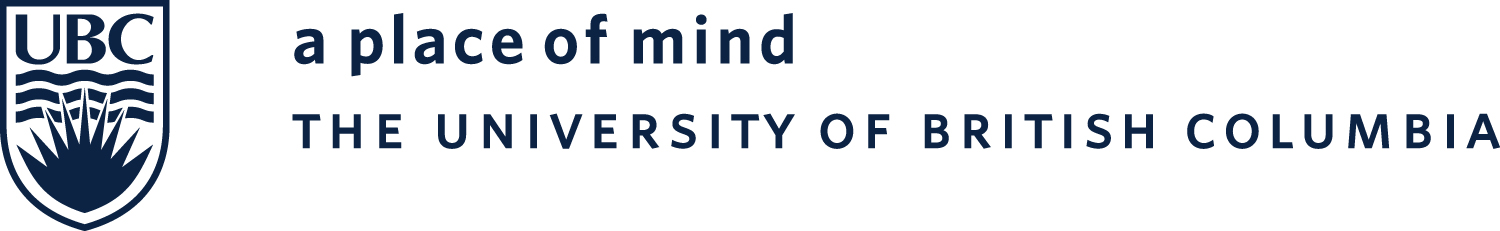 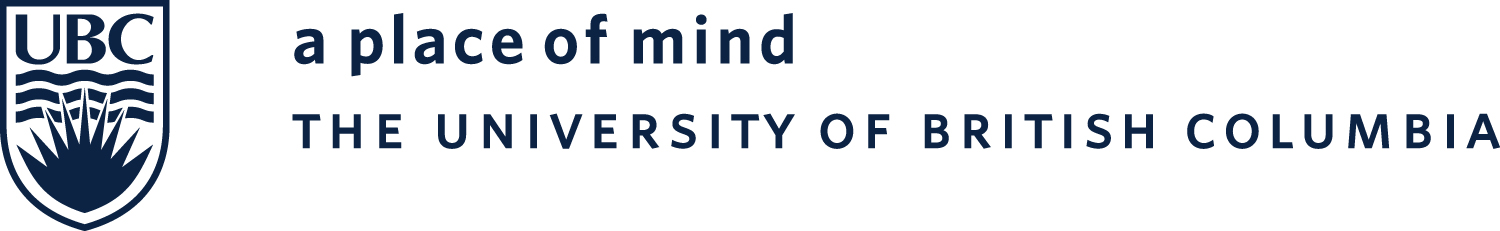 REQUEST FOR FUNDING RELEASE PRIOR TO BIOSAFETY REVIEWPrincipal Investigator (PI):											Department / Faculty:												FAS or Account #:												ORS/UILO Awards Officer:											Funding Agency:												Project title:													Amount of award to be released:										Period during which no biohazardous materials will be used in this research: 
From:	                   To: 			Please provide a detailed description of how much funding is required, what percentage of the total funding the requested amount equals, and exactly what it will be spent on.  Include a detailed description of the work that will be done during the release period including who will be doing it:In case of questions, person to be contacted regarding this pre-release of funds:Name: ________________________ Email: ____________________________ Tel: ______________________By signing below, I guarantee that no research involving biohazardous materials will occur during the time period specified above, and that I will submit a biosafety protocol and receive approval prior to engaging in any research activities involving biohazardous materials.  PI Signature:							 	Date: 				Name of PI:						  						__________________________________________________________________________________________This section is for administrative purposes onlyAgreement of the Manager, Biosafety Care Committee: Signature:							 	Date: 				*Please submit this completed form to Suzanne Richardson, Manager, Biosafety Care, Biosafety & Radiation Safety Committees, Office of Research Services, #102-6190 Agronomy Road   suzanne.richardson@ubc.ca